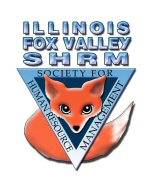 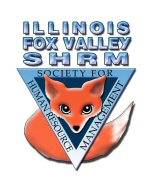 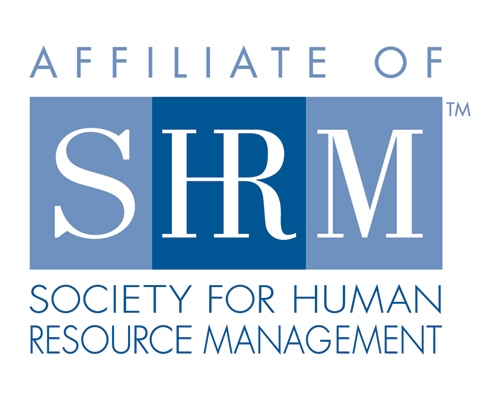 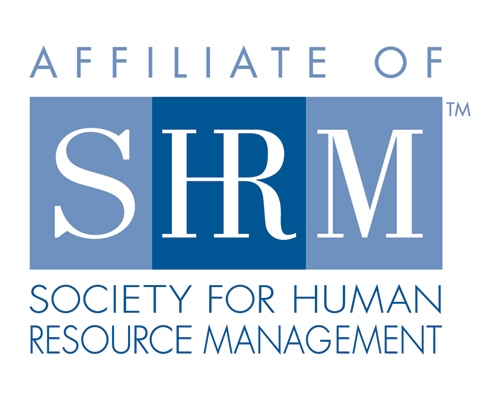 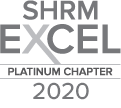 Board of DirectorsOfficersPresidentSarah SesterPresident ElectVP MembershipSue OswaltVP ProgramsKevin WilsonTreasurerLisa GruhlkeSecretaryVictoria KunzDirectorsCommunityOutreachCarmen Lainez
Susan BrownAsst VP MembershipBeth HoviousAsst VP ProgramsJudie ChildressWebsite/Member BenefitsWarren KrupLegislationMike WongCommittee ChairDiversitySusan JayneSocial MediaSamantha SalinasMember Benefits
Kristin BartholomewDedicated to supporting the continued growth of individuals in the Human Resources profession.